Passion for alt, hvad der kan rulle
Siden han som 4-årig sad i førerkabinen på en traktor for første gang, har Frank Sønderby Larsen haft en brændende passion for alt, hvad der kan rulle. I anledningen af sin 50-års fødselsdag, kaster han her et tilbageblik på en karriere dedikeret til køretøjer i alle afskygningerFrank Sønderby Larsen er netop fyldt 50 men ruller stadig derudaf med fuld fart – både professionelt og privat. Som salgschef i Commercial Speciality Tires i Continental har han ansvar for en portefølje af dæk til de køretøjer, der holder sig under 80 km/t – havnekraner, fejemaskiner, gummigeder, læssemaskiner og en lang række mere eller mindre obskure industrikøretøjer. Hans karriere startede dog med gaffeltrucks.  Tilbage i 1984 kom jeg i lære hos det, der dengang hed Heden Gaffeltrucks, og har derefter arbejdet med gaffeltrucks og andre industrikøretøjer frem til 2010, fortæller fødselaren og tilføjer:Det er måske ikke alle, der kan forstå, hvorfor jeg synes noget som gaffeltrucks er spændende – men jeg har kunnet følge, hvordan de har udviklet sig fra simpel mekanik til højteknologiske maskiner, og det er da fascinerende!Passionen for gaffeltrucks og alt andet, der kan rulle på to, fire eller flere hjul, blev grundlagt i Frank Sønderbys barndom på landet. Her fik han allerede som 4-årig lov til at styre familiens traktor, når der skulle samles halm på marken - og det har lagt kimen til en karriere dedikeret til køretøjer, dæk og mekanik.Den rigtige løsning til den rigtige opgaveStillingen som salgschef i Continental giver fødselaren mulighed for at dyrke sin passion, samtidigt med at han udfordres fagligt på daglig basis. Det handler nemlig ikke blot om at sælge industridæk – men også om at finde den helt rigtige løsning til den rigtige opgave. For kunden er et dæk – ligegyldigt til hvilken maskine – noget der er sort, rundt og har et hul i midten. Min opgave er derfor at synliggøre, hvorfor det er så vigtigt, at man vælger det helt rigtige dæk til den konkrete opgave og maskine, siger Frank Sønderby.Selv med en markedsledende portefølje af industridæk i ryggen, kan det til tider være en udfordring at matche det rigtige dæk med kundens til tider særprægede maskinpark. Sikkerheden spiller fx en vigtig rolle, når man skal finde rette dæk til en 16 meter havnekran, og også driftssikkerhed og økonomi skal tages med i overvejelserne. Derfor er der nogle gange behov for at tænke ud af boksen.For nylig skulle jeg rådgive en nedrivningsvirksomhed om dækvalg til deres læssemaskiner og gummigeder, som ofte punkterede 4-6 gange om måneden – hvilket kostede dem både tid og penge. Valget faldt på et dæk udviklet til de maskiner, der anvendes i sydafrikanske kobberminer, og det har reduceret antallet af punkteringer ned til 1-2 gange om måneden, mindes Frank Sønderby.Firehjulstrækkere og naturoplevelserNår Frank ikke hjælper industrikunder med at vælge de rigtige dæk til deres mangeartede køretøjer, er der stadig maskiner i fokus. På familiens nedlagte landbrug i Midtjylland har Frank plads til en større samling af firehjulstrækkere, ATV’er og småmaskiner. Særligt firehjulstrækkerne står hans hjerte nært, og siden 1992 har han været medlem af Toyota 4WD-klubben, hvor han og en række andre entusiaster kører offroad – bl.a. til de nordiske mesterskaber, hvor han senest opnåede en 4. plads. At køre offroad er for mig ligesom meditation. Det giver et afbræk fra hverdagens stress og jag, fordi du er nødt til at fokusere 100% på at være tilstede i nuet, fortæller han.Naturen oplever han ikke kun bag rattet i en firehjulstrækker. Både Frank og hans 16-årige søn nyder friluftslivet som FDF’ere, hvor det ikke blot handler om at begå sig i naturen – men også om sammenhold og sociale succesoplevelser.  FAKTABOKS: Continental-koncernenMed en omsætning på 39,2 mia. € i 2015 er Continental blandt verdens førende leverandører til bilindustrien og landbruget. Koncernen, der i dag beskæftiger 212.500 ansatte i flere end 55 lande, er opdelt i fem divisioner: Chassis & Safety, Interior, Powertrain, ContiTech og Tire. Tire-divisionen er en af verdens største producenter af dæk til personbiler, varevogne, lastbiler og busser, ligesom divisionen udvikler og markedsfører et omfattende produktprogram inden for industrielle dæk til blandt andet gaffeltrucks og fly-carriers samt radialdæk til landbruget. Divisionens investeringer i forskning og udvikling har specielt fokus på brugernes omkostninger og miljøet. De øvrige divisioner udvikler bl.a. avancerede teknologiske og miljøvenlige løsninger til fremme af trafiksikkerheden.PressekontaktAdm. direktør Georg Nielsen, georg.nielsen@conti.de – Telefon 43 23 04 45Marketingkoordinator Else Sunekær, else.sunekaer@conti.de – Telefon 43 23 04 31Yderligere informationPressemeddelelser fra Continental-koncernen: http://www.continental-corporation.com/www/pressportal_com_en/ Continental mediacenter: http://www.continental-tires.com/transport/media-services/newsroom Continental videoportal: http://videoportal-en.continental-corporation.com/homeInternational website: www.continental-corporation.com Dansk website: http://www.continental-daek.dk/ Forhandler- og pressedownloads: www.contigalleri.dk FotosEr til fri benyttelse – og flere kan fremsendes:FAKTA OM CONTINENTAL-KONCERNENContinental AGMed en omsætning på 39,2 mia. € i 2015 er Continental blandt de førende leverandører til bilindustrien på verdensplan. Som leverandør af bremsesystemer, systemer og komponenter til drivaggregater og chassiser, instrumentering, infotainment-løsninger, bilelektronik, dæk og tekniske elastomerer bidrager Continental til øget køresikkerhed og global klimabeskyttelse. Continental er desuden ekspert-partner i netbaseret bilkommunikation. Koncernen er opdelt i fem divisioner: Chassis & Safety, Interior, Powertrain, Tire og ContiTech. Continental har i øjeblikket ca. 212.500 ansatte i 55 lande.http://www.continental-corporation.comInterior DivisionenInterior divisionen arbejder med informationssystemer i og uden for bilen. Produkterne omfatter bl.a. instrumenter, multifunktions displays, head-up display, kontroludstyr, informationsudstyr, software og intelligente transportsystemer. Interior divisionen beskæftiger globalt mere end 36.000 medarbejdere og omsatte i 2014 for ca. 7 mia. €.http://www.continental-automotive.com/www/automotive_de_en/general/interior/ Tire DivisionenSom en af verdens førende dækproducenter med flere end 47.000 ansatte opnåede Dæk Divisionen en omsætning på mere end 9,8 mia. € i 2014. Divisionen har i øjeblikket 24 produktions- og udviklingssteder i verden. Det brede produktsortiment og løbende investeringer i R&D yder et stort bidrag til en omkostningseffektiv og miljøvenlig mobilitet.Dæk til personbiler og erhvervsbilerContinental er en af de førende producenter af dæk til personbiler og erhvervsbiler i Europa. Fokus for Continentals produktudvikling er at optimere alle sikkerheds-relevante egenskaber for dækkene samtidig med, at rullemodstanden minimeres. www.continental-tyres.comDæk til transportsektorenForretningsenheden Commercial Vehicle Tires er en af verdens største producenter af industridæk samt dæk til lastbiler og busser. Udover dæk tilbyder CVT også teknologiske produkter og løsninger til erhvervskøretøjer. www.continental-specialty-tires.comSponsoringContinentals Dæk Division er officiel sponsor for den tyske DFB Cup, Major League Soccer og UEFA EURO 2016 TM i Frankrig.http://www.conti-online.com/generator/www/uk/en/contisoccerworld/general/home/index_en.html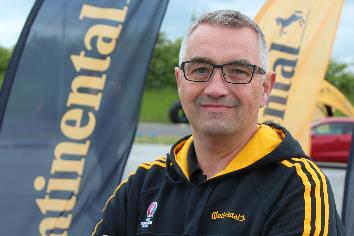 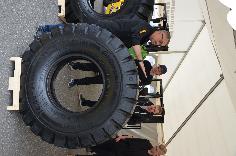 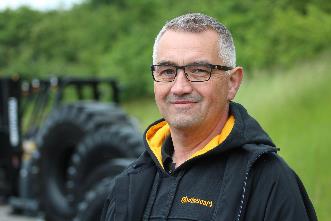 Frank Sønderby Larsen er netop fyldt 50 men ruller stadig derudaf med fuld fart – både professionelt og privat. Som salgschef i Commercial Speciality Tires i Continental har han ansvar for en portefølje af dæk til de køretøjer, der holder sig under 80 km/t – havnekraner, fejemaskiner, gummigeder, læssemaskiner og en lang række mere eller mindre obskure industrikøretøjer.Frank Sønderby Larsen er netop fyldt 50 men ruller stadig derudaf med fuld fart – både professionelt og privat. Som salgschef i Commercial Speciality Tires i Continental har han ansvar for en portefølje af dæk til de køretøjer, der holder sig under 80 km/t – havnekraner, fejemaskiner, gummigeder, læssemaskiner og en lang række mere eller mindre obskure industrikøretøjer.Når Frank ikke hjælper industrikunder med at vælge de rigtige dæk til deres mangeartede køretøjer, er der stadig maskiner i fokus. På familiens nedlagte landbrug i Midtjylland har Frank plads til en større samling af firehjulstrækkere, ATV’er og småmaskiner.